TIME TABLE FOR SECOND SEMESTER M. TECH (POWER SYSTEM ENGINEERING) FOR THE SESSION 2022-23W.E.F.03.04.2023PSP: Power System Protection: Dr. L. N. Tripathy                                          	 EPSM: Electric Power System Marketing: Dr. P. K. SatpathyPQ: Power Quality: Mr. A. Mohapatra                                                                      	SGT: Smart Grid Technology: Dr. P. K. RayPower Systems Lab: Dr. L. N. Tripathy, Mr. A. Sahoo, Mr.R.N.Pradhan        	Mini Project with Seminar: Dr. P. K. Satpathy,           Dr.P.K.Sahoo              Renewable Systems Lab: Dr. U. K. Rout, Mr. Kamalesh Ch. RoutAudit-II: Disaster Management: Civil Engg.                                                                                                                                                                                           ROOM NO. A1-307COPY TO COLLEGE NOTICE BOARD/ PRINCIPAL/ ALL HODs/ PIC, TRANSPORT/ PIC, ACADEMIC/ ALL HOSTEL NOTICE BOARD	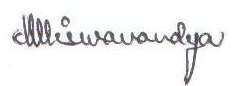 PIC, TIME TABLETIME TABLE FOR SECOND SEMESTER M. TECH (ENERGY SYSTEM ENGINEERING) FOR THE SESSION 2022-23W.E.F.03.04.2023WES: Wind Energy Systems: Dr. A. K. Barisal                                                                      AI & ML: AI & Machine Learning: Dr. Meera ViswavandyaSPS: Solar Photovoltaic Systems: Mrs. T.Kisku                                                                     SGT: Smart Grid Technology: Dr. P. K. RayDesign of Smart Energy Systems Lab: Mrs. T. Kisku, Mr. L.B. Majhi, Dr. S. R. Paital        Mini Project with Seminar: Dr. R K. Pradhan, Dr. P.K. RayRenewable Systems Lab: Dr. U. K. Rout, Mr. Kamalesh Ch. RoutAudit-II: Disaster Management: Civil Engg.                                                     ROOM NO. A1-309COPY TO COLLEGE NOTICE BOARD/ PRINCIPAL/ ALL HODs/ PIC, TRANSPORT/ PIC, ACADEMIC/ ALL HOSTEL NOTICE BOARD				                                                                                                                                       PIC, TIME TABLETIME TABLE FOR SECOND SEMESTER M. TECH (POWER ELECTRONICS & DRIVES) FOR THE SESSION 2022-23W.E.F. 03.04.2023 APEC: Advanced Power Electronic Converters: Mr. N. Guru                                   AI & ML: AI & Machine Learning: Dr. Meera Viswavandya MACED: Modeling, Analysis & Control of Electric Drives: Dr. D.P. Bagarty       SGT: Smart Grid Technology: Dr. P. K. RayElectrical Drives Lab: Mr. N. Guru , Dr. S. S. Pradhan				 Embedded Systems Lab: Mr. S. Patnaik, Dr. S.R. PaitalAudit-II: Disaster Management: Civil Engg.                                                             Mini Project with Seminar: Dr. R. K. Pradhan, Dr. P.K. RayROOM NO. A1-311COPY TO COLLEGE NOTICE BOARD/ PRINCIPAL/ ALL HODs/ PIC, TRANSPORT/ PIC, ACADEMIC/ ALL HOSTEL NOTICE BOARD	                PIC, TIME TABLETIMEDAY9:30 AM-10:30 AM10:30 AM-11:30AM11:30 AM-12:30 PM11:30 AM-12:30 PM12:30 PM-1:30 PM1:30 PM-2:30 PM2:30 PM-3:30 PM3:30 PM-4:30 PM3:30 PM-4:30 PMMONDAYSGT (A1-307)PSPEPSMEPSMPQ BREAKMini Project With Seminar (PKS, PrKS)Mini Project With Seminar (PKS, PrKS)Mini Project With Seminar (PKS, PrKS)TUESDAYSGT (A1-307)PSP EPSM EPSM PQBREAKWEDNESDAYRenewable Systems Lab PSE & ESE (UKR, KCR) (Sim. Lab)Renewable Systems Lab PSE & ESE (UKR, KCR) (Sim. Lab)Renewable Systems Lab PSE & ESE (UKR, KCR) (Sim. Lab)BREAKPower Systems Lab (LNT, AS) (Sim. Lab)Power Systems Lab (LNT, AS) (Sim. Lab)Power Systems Lab (LNT, AS) (Sim. Lab)THURSDAYPSPEPSMRenewable Systems Lab-PSE & ESE (UKR, KCR) (PE Lab)Renewable Systems Lab-PSE & ESE (UKR, KCR) (PE Lab)Renewable Systems Lab-PSE & ESE (UKR, KCR) (PE Lab)BREAKAudit-II (A1-307)Audit-II (A1-307)SGT (A1-307)FRIDAYAudit-II (A1-307)PQ Mini Project With Seminar (PKS, PrKS)Mini Project With Seminar (PKS, PrKS)Mini Project With Seminar (PKS, PrKS)BREAKPower Systems Lab (LNT, RNP) (Power Sys. Lab)Power Systems Lab (LNT, RNP) (Power Sys. Lab)Power Systems Lab (LNT, RNP) (Power Sys. Lab)SATURDAYBREAKTIMEDAY9:30 AM-10:30 AM10:30 AM-11:30AM11:30 AM-12:30 PM12:30 PM-1:30 PM1:30 PM-2:30 PM2:30 PM-3:30 PM3:30 PM-4:30 PMMONDAYSGT (A1-307)SPSAI & ML (A1-311)WESBREAK Mini Project With Seminar (RKP, PKR) A1-313Mini Project With Seminar (RKP, PKR) A1-313TUESDAYSGT (A1-307)WESAI & ML (A1-311)SPS BREAK Design of Smart Energy Systems Lab (TK, LBM) (PE Lab)Design of Smart Energy Systems Lab (TK, LBM) (PE Lab)WEDNESDAYRenewable Systems Lab-2-M. Tech-PSE & ESE (UKR, KCR) (Sim. Lab)Renewable Systems Lab-2-M. Tech-PSE & ESE (UKR, KCR) (Sim. Lab)BREAK THURSDAYWESSPSRenewable Systems Lab-2-M. Tech-PSE & ESE (UKR, KCR) (PE Lab)Renewable Systems Lab-2-M. Tech-PSE & ESE (UKR, KCR) (PE Lab)BREAK Audit-II(A1-307)SGT (A1-307)FRIDAYAudit-II (A1-307)AI & ML (A1-311)Mini Project with Seminar (RKP, PKR)A1-313Mini Project with Seminar (RKP, PKR)A1-313BREAK Design of Smart Energy Systems Lab ( TK, SRP) (Simulation Lab)Design of Smart Energy Systems Lab ( TK, SRP) (Simulation Lab)SATURDAYBREAK TIMEDAY9:30 AM-10:30 AM10:30 AM-11:30AM11:30 AM-12:30 PM11:30 AM-12:30 PM12:30 PM-1:30 PM1:30 PM-2:30 PM2:30 PM-3:30 PM3:30 PM-4:30 PMMONDAYSGT (A1-307)APECAI & ML AI & ML MACEDBREAKMini Project With Seminar (RKP, PKR) A1-313Mini Project With Seminar (RKP, PKR) A1-313TUESDAYSGT (A1-307)APECAI & ML AI & ML MACEDBREAKEmbedded Systems Lab (SP,SRP) (Microprocessor lab)Embedded Systems Lab (SP,SRP) (Microprocessor lab)WEDNESDAYEmbedded Systems Lab (SP, SRP) (Microprocessor lab)Embedded Systems Lab (SP, SRP) (Microprocessor lab)Embedded Systems Lab (SP, SRP) (Microprocessor lab)BREAKElectrical Drives Lab (NG, SSP)Electrical Drives Lab (NG, SSP)THURSDAYElectrical Drives Lab (NG, SSP) (Sim Lab)Electrical Drives Lab (NG, SSP) (Sim Lab)MACEDAPECAPECBREAKAudit-II (A1-307)SGT (A1-307)FRIDAYAudit-II (A1-307)AI & ML Mini Project With Seminar (RKP, PKR) A1-313Mini Project With Seminar (RKP, PKR) A1-313Mini Project With Seminar (RKP, PKR) A1-313BREAKSATURDAYBREAK